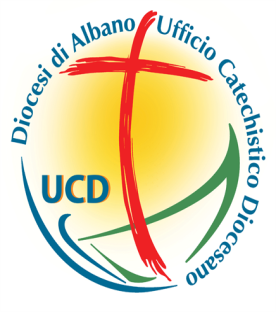 Diocesi Suburbicaria di AlbanoUfficio Catechistico DiocesanoServizio per il CatecumenatoSCHEDA DI COMUNICAZIONERICHIESTA DI COMPLETAMENTO DELLA INIZIAZIONE CRISTIANA ADULTILuogo ………………….	Data …………….Si comunica al Servizio Diocesano per il Catecumenato che si è presentato nella parrocchia ………………………………………………………………….  (Comune di …………………………………………),facendo richiesta di completare l’iniziazione cristiana:Nome: ………………………………………………………………………………………………………………………………………………….Cognome: ……………………………………………………………………………………………………………………………………………Luogo di nascita: ……………………………………………………………………………….Provincia ………………………………..Data di nascita:…………………………………………………………………………………………………………………………………….Residente in ………………………………………….…………………………. Via  …………………………………………….. n. …….CAP ……………………………………………………………………..Tel …………………………………………………………………………Cell.: ……………………………………………………… E-mail: ..……………………………………............................................Oltre al battesimo ha ricevuto i seguenti sacramenti:……………………………………………………………………………………………………………………Avendo preso i primi contatti, si richiede al Servizio Diocesano per il Catecumenato un incontro preliminare con il parrocoIl Parroco………………………….00041 Albano Laziale (Roma) - Piazza Vescovile. 11 - Tel. 06.89565682- Fax 06. 069323844 e-mail: catechistico@diocesidialbano.it – sito: www.catechisticodiocesidialbano.it